СУМСЬКА МІСЬКА РАДАVIІ СКЛИКАННЯ          СЕСІЯРІШЕННЯЗ метою ефективного використання бюджетних коштів на реалізацію заходів Програми охорони навколишнього природного середовища м. Суми на 2019-2021 роки, відповідно до пропозицій розпорядника бюджетних коштів – департаменту інфраструктури міста Сумської міської ради, керуючись                       статтею 25 Закону України «Про місцеве самоврядування в Україні»,                  Сумська міська радаВИРІШИЛА:1. Внести зміни до рішення Сумської міської ради від 19 грудня                  2018 року № 4330-МР «Про Програму охорони навколишнього природного середовища м. Суми на 2019-2021 роки» (зі змінами), а саме:1.1. Завдання 2. «Зниження рівня забруднення водних ресурсів» додатку 2 «Перелік завдань Програми охорони навколишнього природного середовища   м. Суми на 2019-2021 роки» до Програми охорони навколишнього природного середовища м. Суми на 2019-2021 роки викласти в редакції:тис. грн.	1.2. Захід «Будівництво напірного каналізаційного колектору від КНС-6 до вул. Прокоф’єва в м. Суми з переврізкою в збудований напірний колектор» завдання 2 «Зниження рівня забруднення водних ресурсів»                              додатку 3 «Результативні показники виконання заходів Програми охорони навколишнього природного середовища м. Суми на 2019-2021 роки» до Програми охорони навколишнього природного середовища м. Суми                         на 2019-2021 роки викласти в редакції:2. Організацію виконання даного рішення покласти на заступників міського голови з питань діяльності виконавчих органів ради згідно з розподілом обов’язків.Сумський міський голова							  О.М. ЛисенкоВиконавець: Липова С.А. Ініціатор розгляду питання: постійна комісія з питань планування соціально-економічного розвитку, бюджету, фінансів, розвитку підприємництва, торгівлі та послуг, регуляторної політики Сумської міської радиПроект рішення підготовлено департаментом фінансів, економіки та інвестицій Сумської міської ради Доповідач: Липова С.А.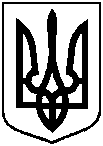                           Проект                      оприлюднено                            «____» _____________ 2019 р.від                2019 року №          -МРм. СумиПро внесення змін до рішення Сумської міської ради від 19 грудня 2018 року                      № 4330-МР «Про Програму охорони навколишнього природного середовища     м. Суми на 2019-2021 роки» (зі змінами) Завдання,КТПКВКМБДжерела фінансуванняРокиРокиРокиРокиРокиРокиРокиРокиРокиРокиРокиВідповідальніВиконавціЗавдання,КТПКВКМБДжерела фінансування20192019201920192020 2020 2020 2020 202120212021ВідповідальніВиконавціЗавдання,КТПКВКМБДжерела фінансуванняОбсяг витрату тому числі у тому числі у тому числі Обсяг витрату тому числі у тому числі у тому числі Обсяг витрату тому числі у тому числі ВідповідальніВиконавціЗавдання,КТПКВКМБДжерела фінансуванняОбсяг витратЗагальний  фондСпеціальний .фондДержавний бюджетОбсяг витратЗагальний фондСпеціальний фондДержавний бюджетОбсяг витратЗагальний .фондСпеціальний фондВідповідальніВиконавці12345678910011121314Завдання 2. Зниження рівня забруднення водних ресурсівКТПКВКМБ 7310КТПКВКМБ 7361КТПКВКМБ 7363КТПКВКМБ 8340Державний бюджет, Міський бюджет 75933,6-35267,140666,523561,2-23561,2----Департамент інфраструктури міста Сумської міської ради, підрядні організації12345678910111213Будівництво напірного каналізаційного колектору від КНС-6 до вул. Прокоф’єва в м. Суми з переврізкою в збудований напірний колектор, тис. грн.2079,6-2079,6--------Будівництво об’єктів житлово-комунального господарства, (КТПКВКМБ - 7310)12173101129,6-1129,6--------Природоохоронні заходи за рахунок цільових фондів (КТПКВКМБ - 8340)1218340950,0950,0Відповідальний виконавець: Департамент інфраструктури міста Сумської міської ради, підрядні організаціїПоказники виконання:Показник витрат (вхідних ресурсів): Загальна вартість об’єкта, тис. грн. 2079,6-2079,6--------Показник продукту: Кількість об’єктів будівництва каналізаційної мережі, од.11--------Показник продуктивності (ефективності): Середні витрати на одиницю показника продукту, тис. грн./од.2079,62079,6--------Показник результативності (якості): Відсоток виконання заходу100-100--------